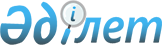 Хромтау аудандық мәслихатының 2021 жылғы 8 қаңтардағы № 560 "2021-2023 жылдарға арналған Абай ауылдық округінің бюджетін бекіту туралы" шешіміне өзгерістер енгізу туралы
					
			Мерзімі біткен
			
			
		
					Ақтөбе облысы Хромтау аудандық мәслихатының 2021 жылғы 17 қарашадағы № 126 шешімі. Мерзімі өткендіктен қолданыс тоқтатылды
      ШЕШТІ:
      1. Хромтау аудандық мәслихатының "2021-2023 жылдарға арналған Абай ауылдық округінің бюджетін бекіту туралы" 2021 жылғы 8 қаңтардағы № 560 (нормативтік құқықтық актілерді мемлекеттік тіркеу Тізілімінде № 8014 болып тіркелген) шешіміне келесідей өзгерістер енгізілсін:
      1- тармақ жаңа редакцияда жазылсын:
      "1. 2021 – 2023 жылдарға арналған Абай ауылдық округінің бюджеті 1, 2 және 3 қосымшаларға сәйкес, оның ішінде 2021 жылға мынадай көлемде бекітілсін:
      1) кірістер – 17 193 мың теңге, оның ішінде:
      салықтық түсімдер – 1 120 мың теңге;
      салықтық емес түсімдер – 0 мың теңге;
      негізгі капиталды сатудан түсетін түсімдер – 0 мың теңге;
      трансферттер түсімдері – 16 073 мың теңге; 
      2) шығындар – 18 609 мың теңге;
      3) таза бюджеттік кредиттеу – 0 мың теңге;
      бюджеттік кредиттерді өтеу – 0 мың теңге; 
      4) қаржы активтерімен жасалатын операциялар бойынша сальдо – 0 теңге, оның ішінде:
      қаржы активтерін сатып алу – 0 теңге;
      мемлекеттің қаржы активтерін сатудан түсетін түсімдер – 0 теңге;
      5) бюджет тапшылығы (профициті) – -1 416 мың теңге;
      6) бюджет тапшылығын қаржыландыру (профицитін пайдалану) – 1 416 мың теңге, оның ішінде:
      қарыздар түсімі – 0 мың теңге;
      қарыздарды өтеу – 0 мың теңге; 
      бюджет қаражатының пайдаланылатын қалдықтары – 1 416 мың теңге.". 
      2. Көрсетілген шешімнің 1 қосымшасы осы шешімнің қосымшасына сәйкес жаңа редакцияда жазылсын.
      3. Осы шешім 2021 жылғы 1 қаңтардан бастап қолданысқа енгізіледі. 2021 жылға арналған Абай ауылдық округінің бюджеті
					© 2012. Қазақстан Республикасы Әділет министрлігінің «Қазақстан Республикасының Заңнама және құқықтық ақпарат институты» ШЖҚ РМК
				
      Хромтау аудандық мәслихатының хатшысы 

Д. Мулдашев
Хромтау аудандық мәслихаттың 2021 жылғы 17 қарашадағы № 126 шешіміне қосымшаХромтау аудандық мәслихаттың 2021 жылғы 8 қаңтардағы № 560 шешіміне 1 қосымша
Санаты
Санаты
Санаты
Санаты
Сомасы (мың теңге)
Сыныбы
Сыныбы
Сыныбы
Сомасы (мың теңге)
Кіші сыныбы
Кіші сыныбы
Сомасы (мың теңге)
Атауы
Сомасы (мың теңге)
1
2
3
4
5
I. Кірістер
17 193
1
Салықтық түсiмдер
1 120
01
Табыс салығы
0
2
Жеке табыс салығы
0
04
Меншікке салынатын салықтар
1 120
1
Мүлікке салынатын салықтар
20
3
Жер салығы
600
4
Көлік құралдарына салынатын салық
500
4
Трансферттердің түсімдері
16 073
02
Мемлекеттiк басқарудың жоғары тұрған органдарынан түсетін трансферттер
16 073
3
Аудандық (облыстық маңызы бар қаланың ) бюджетінен трансферттер
16 073
Функционалдық топ
Функционалдық топ
Функционалдық топ
Функционалдық топ
Функционалдық топ
Сомасы (мың теңге)
Кіші функция
Кіші функция
Кіші функция
Кіші функция
Сомасы (мың теңге)
Бюджеттік бағдарламалардың әкімшісі
Бюджеттік бағдарламалардың әкімшісі
Бюджеттік бағдарламалардың әкімшісі
Сомасы (мың теңге)
Бағдарлама
Бағдарлама
Сомасы (мың теңге)
Атауы
Сомасы (мың теңге)
1
2
3
4
5
6
II. Шығындар
18 609
01
Жалпы сипаттағы мемлекеттiк қызметтер
15 256
1
Мемлекеттiк басқарудың жалпы функцияларын орындайтын өкiлдi, атқарушы және басқа органдар
15 256
124
Аудандық маңызы бар қала, ауыл, кент, ауылдық округ әкімінің аппараты
15 256
001
Аудандық маңызы бар қала, ауыл, кент, ауылдық округ әкімінің қызметін қамтамасыз ету жөніндегі қызметтер
14 966
022
Мемлекеттік органның күрделі шығыстары
290
07
Тұрғын үй- коммуналдық шаруашылық
1 953
3
Елді-мекендерді көркейту
1 953
124
Аудандық маңызы бар қала, ауыл, кент, ауылдық округ әкімінің аппараты
1 953
008
Елді мекендердегі көшелерді жарықтандыру
1 297
009
Елді мекендердің санитариясын қамтамасыз ету
656
12
Көлік және коммуникация
1 400
1
Автомобиль көлігі
1 400
124
Аудандық маңызы бар қала, ауыл, кент, ауылдық округ әкімінің аппараты
1 400
013
Аудандық маңызы бар қалаларда, ауылдарда, кенттерде, ауылдық округтерде автомобиль жолдарының жұмыс істеуін қамтамасыз ету
1 400
V.Бюджет тапшылығы (профициті)
-1 416
VI.Бюджет тапшылығын қаржыландыру (профицитін пайдалану)
1 416
8
Бюджет қаражатынан пайдаланылатын қалдықтар
1 416
01
Бюджет қаражаты қалдықтары
1 416
1
Бюджет қаражатының бос қалдықтары
1 416